Transportation Overview: A Resource for EducatorsMany students with disabilities look forward to a job or college after they graduate or age out of school. Some find a great placement, only to realize they have no way of getting to their classes or their worksite. Helping students and families understand their transportation options and learn how to use transportation services can facilitate the transition to adult life and help students take advantage of exciting opportunities.How can I get travel training for my students? There are a variety of ways to provide your students with comprehensive travel training:Offer training to your studentsContact us at hstmobility@state.ma.us to find out about free professional development opportunities available to help you learn how to provide travel instructionRefer your students to a local travel training programFind a program at www.mass.gov/service-details/learn-to-ride-transit-with-travel-instruction Connect with your local transit authority to see what they offer and how you can work with them: www.mass.gov/info-details/public-transportation-in-massachusetts What do I do if there is no public transit in my town?Other services may be available:Many municipal Councils on Aging offer transportation services, and some serve people with disabilities as well as seniorsCarpools, town-operated services, taxis, and livery services can also helpTo find transportation services in your area, visit www.massridematch.orgGet involved in advocating and planning for new servicesLearn how at www.mass.gov/info-details/get-involved-in-transportation-planning-processes Learn More For more information on transportation services and best practices in increasing mobility and access, please contact Rachel Fichtenbaum at rachel.fichtenbaum@state.ma.us or visit www.mass.gov/orgs/massmobility. MassMobility is an initiative of the Massachusetts Executive Office of Health and Human Services that also receives support from MassDOT.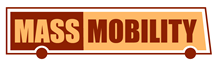 